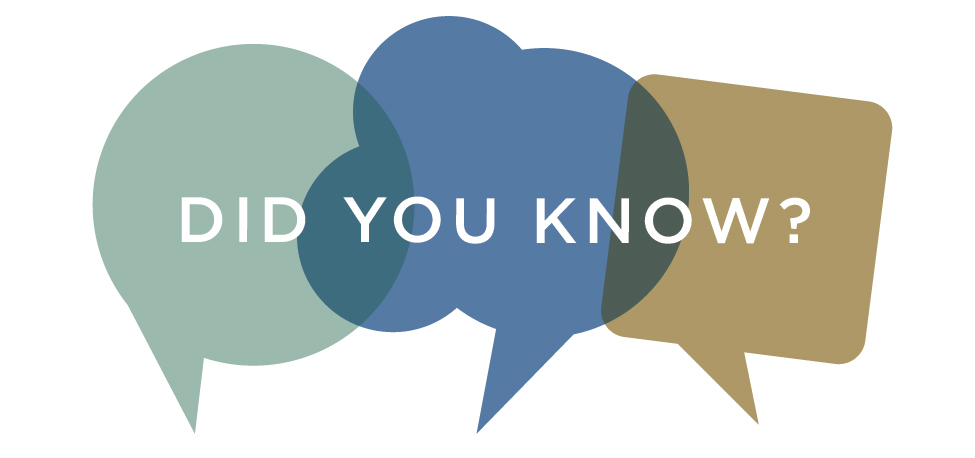 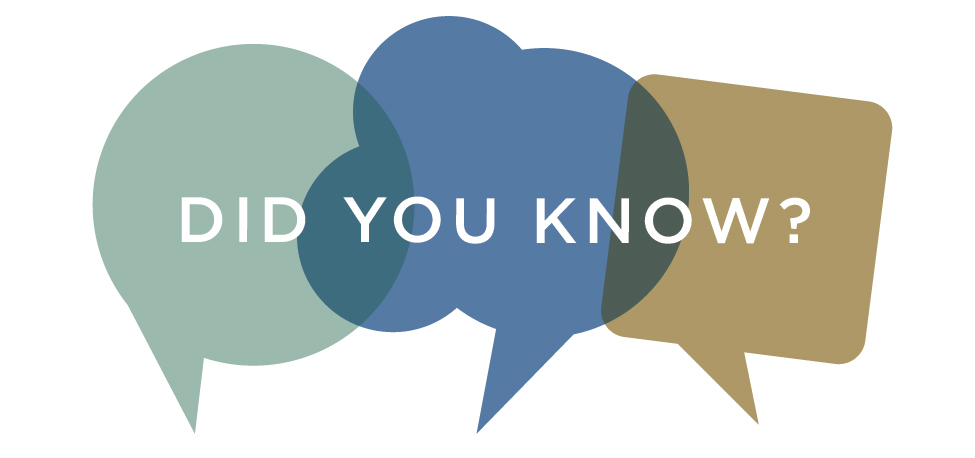 Did You Know that the Board has selected a color for our buildings to be painted?. You can check it out by going into the Clubhouse or by looking at the South wall of the mailroom.Did You Know that the Annual Board Meeting was very successful? The Board is very appreciative of the number of owners that attended.  If you need a copy of the End of Year Financials ask Patti for a copy or check the La Solana Website:  www.lasolanaliving.com.Did You Know that there is a 2024 La Solana Community Directory?  If you would like to know who your neighbors are or other owners in your community stop into the office for your copy today!Did You Know that the Board has Amended the Rules and Regulations for the La Solana Community?  If you are unsure what can be on your patio, by your front door, what you can place in the compactor, etc. please pick up your copy in the office.  Did You Know that the Board elected its officers for the coming year?  Your Board Members are:  President: Jan Smith, Vice President: Sue Dunn, Treasurer: Jack Mumford, Secretary: Karen Gableson, and Member at Large: Greg Martin.  The Board is looking forward to another year at La Solana.  Did You Know that you need to contact Mike Donovan when there are maintenance issues around the community?  Do you see a light out, a sprinkler head broken, damage to a car port, etc., contact Mike at 623-204-6455.  Mike cannot fix what he doesn’t know.  If you choose not to call him directly, Mike has a clipboard by his office door, write it down!!Did You Know that the Social Committee works very hard on preparing their parties?  When you attend your next event please say THANK YOU to the Social Committee members.  They work very hard in bringing a variety of fun events for all of you to attend.  There is a lot that goes on behind the scenes before all of you arrive.  Did You Know that The Grand General Manager and Board will be joining us for Coffee soon?  Mark your calendars for Friday, February 23rd at 10:00 am in the Clubhouse. Please join us in welcoming them to our community.  Let’s show them what a wonderful part of Grand we are!Did You Know that this question was asked at the Annual Board Meeting, “Jan if your condo is up for sale how can you stay on as President of the Board”?  Answer: I discussed this with the Board, and they all agreed that it would be acceptable for me to stay until our condo sells and then they can appoint someone to fill my spot on the Board. I am looking forward to continuing in this role and thank all of you for re-electing me.  Just more information about the above is that not one owner came forward to run for the Board so it’s really important for those of you who might consider it to get involved and be willing to volunteer. This is the last year for Karen and Sue before their terms expire, so please consider volunteering to keep this amazing community as wonderful as it is.Did You Know that Vortex Door Company will be here soon?  The doors in the buildings are not opening and closing properly, Vortex will fix them for us. Did You Know that the sidewalks are full of grass?  After Carescape cuts the grass the mowers go across the sidewalks leaving grass and tire marks.  Jan and Mike will work with Carescape to make sure the workers go back and clean up the sidewalks better. Did You Know that there is a smoking area over by Mikes garage? Please be a good neighbor and utilize this area.  Remember your neighbors may have health issues and breathing in secondhand smoke could make their condition worse.  The benches around the community are not there for your smoking pleasure, use the designated smoking area.  Thank you for your cooperation.Did You Know that the 5 more pine trees are scheduled to removed soon?  The pine trees to be removed are:  3 by building four, 1 by building six and 1 by building two.  We don’t have a date yet but will let you know.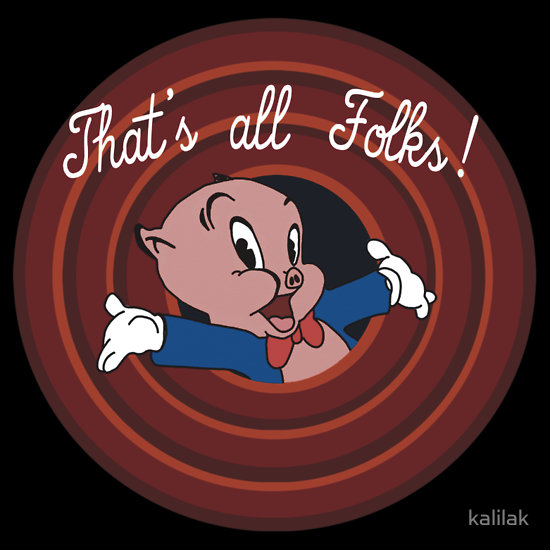 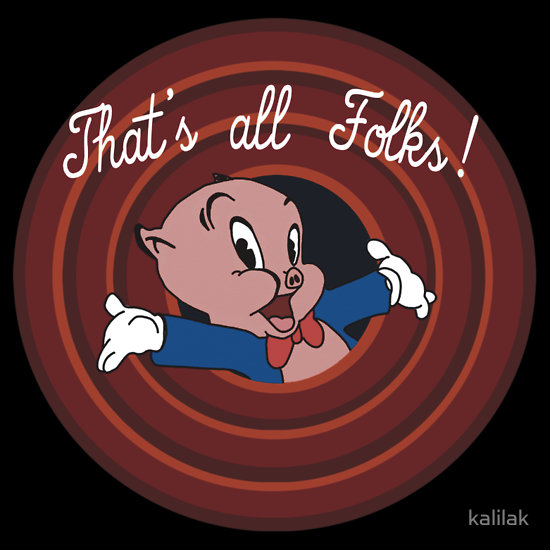 That’s all for now, look for the next “DID YOU KNOW”!